Calculating the value of the redesign of the Dordwijkzone using the TEEB-toolThe municipality of Dordrecht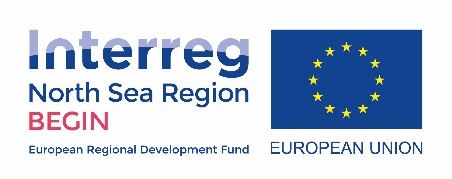 Sanne Schalekamp (2588152)Research assignment GI-minorVrije Universiteit AmsterdamSupervisor VU: Maurice de KleijnSupervisors municipality of Dordrecht: Rik Heinen and Berry GersoniusAmstelveen, 23-12-2018Table of contentsIntroduction and problemThe Dordwijkzone in the municipality of Dordrecht is a connected green and blue area, which lies inside the city. In a green and blue area, there is a lot of nature: vegetation (green) and water (blue). The Dordwijkzone holds ecological, recreational and societal value, by providing biodiversity, water quality, and recreation and sporting areas. The municipality of Dordrecht has planned the construction of 10.000 new houses for 2030, surrounding the Dordtwijk zone. As a result, the pressure on the Dordwijkzone will increase, since there will be more people making use of the benefits that it provides. This is why the municipality of Dordrecht has decided to redesign parts of the Dordwijkzone. They want it to become a large city park, being inspired by Central Park in New York.Their idea is to make several sporting parks, which are now exclusively for members, open to the public. The accommodations in the sporting parks will be partly renewed. Additionally, they want a better walking and cycling connection throughout the whole Dordwijkzone. The ecological value also has to be increased, by improving the biodiversity and water quality.Before the municipality can execute their plan, they need research that supports that the benefits provided by the Dordwijkzone will actually improve. They want to know what the value is now, what the value is immediately after the redesign, and what the value will be in the future, after the redesign and the new house construction. The municipality wants to make use of the TEEB-tool for this. TEEB stands for “The Economics of Ecosystems and Biodiversity”, created by P. Sukhdev, et al. (2010). which expresses the values of the benefits in money. This is not actual money that will be earned, but a kind of societal value, that describes how much the benefit is worth.The main question is: “What are the expected societal benefits and values of the new design of the Dordtwijk zone, taking into account the construction plan of 10.000 new houses?”The partial questions for this are:“What are the societal benefits and values of the Dordtwijk zone now?”“What are the expected societal benefits and values of the Dordtwijk zone after the redesign?”“What are the expected societal benefits and values of the Dordtwijk zone after the redesign and the house construction?”PlanLiterature reviewSimilar researches using the TEEB-tool have already been done. For example: “Goed groen is goud waard” (De Urbanisten, 2016), which was done for the city of Zwolle. The value of several different possible redesigning scenarios was calculated and compared.In “Spatial analysis of the multiple benefits of Urban Blue Green Infrastructures” (Damani Bruno, 2018), a very similar analysis was done for the municipality of Dordrecht, but this was for Dordrecht as a whole, not just the Dordwijkzone. This is because the plans for the new design of the Dordwijkzone did not exist yet at that time.MethodsFor calculating the values of the Dordwijkzone, the TEEB-tool will be used. The TEEB-tool is located on the website https://www.teebstad.nl/. This tool gives societal benefits like health, social cohesion and recreation a value in money. This money will not directly be earned by the municipality, it is just a value that expresses how much a benefit is worth. First, the three scenarios will be calculated with the existing model, which is described in the evaluation of the tool. Then, some changes will be made to the model to add more spatial elements to the benefits. This will be explained in the part adjustments to the model.The first scenario of the situation now will be calculated with the parks and houses how they are now. In the second scenario, several parks and 1 body of water are added in places where the municipality plans to build those. There are maps illustrating these scenarios in the appendix.The municipality does not know yet where the new houses will be built, so this has to be done differently. 10.000 new houses have to be built, there are currently approximately 55.000. This is an increase of 18%, so the values of the second scenario will be multiplied by 1,18 to approximate the value added by the new houses.The input values for the model will mostly be calculated using ArcGIS. Additionally, Excel will be used for some calculations.Evaluation of the toolThe TEEB-tool consists of 6 benefit categories: health, power consumption, house value, recreation and spare time, social cohesion, and water management. These categories contain indicators for those benefits. For this research, not all of the categories and indicators will be used. The water management category will be left out because there is no information about water depth. Several indicators are left out because they overlap with others, and should only be used separately. Some indicators are also left out because they are not relevant for this research. Below is a list of the used categories and indicators. A short explanation and the formula of the benefit are given.The output value of the formulas is the value that the benefit delivers in 30 years. To calculate this, a discontofactor is used, to take into account the change in the worth of money throughout the years. The discontofactor is 20,6. A detailed explanation of the discontofactor, along with the sources for all the constant values in the formulas, can be found in the Bronvermelding kengetallen TEEB-stad tool (TEEB, 2016).HealthLess health costsIn surroundings with more green in the area, less people are registered at the doctor. When the amount of patients decreases, money is saved from health costs.Formula: (# inhabitants in a 1000 meter radius from the green * 0,835 less patients per 1000 persons* 0,001) * €868,- average health costs per patient * 20,6Less labor lossIn surroundings with more green in the area, less people are registered at the doctor. This leads to better labor performance, and saves money on labor loss.Formula: (# inhabitants in a 1000 meter radius from the green * 0,835 less patients per 1000 persons * 0,67 participation level * 0,001) * €6341,- average labor loss costs per person * 20,6Power consumptionTree line within 50 meters from housesA tree line shelters a house from the cold wind. Because of this, the power consumption becomes lower. In a zone from 0-50 meters from a tree line (assuming the standard height of 10 meters), the wind speed is reduced by 70%. This makes the energy consumption of each house decrease by 10%.Formula: (# houses * 1600 m3 average gas use * 0,1 less energy usage * 0,3 standard correction wind direction) * €0,66,- average gas price * 20,6Tree line with 50-100 meters from housesA tree line shelters a house from the cold wind. Because of this, the power consumption becomes lower. In a zone from 50-100 meters from a tree line (assuming the standard height of 10 meters), the wind speed is reduced by 50%. This makes the energy consumption of each house decrease by 7,5%.Formula: (# houses * 1600 m3 average gas use * 0,075 less energy usage * 0,3 standard correction wind direction) * €0,66,- average gas price * 20,6House valueProximity of waterHouses in the proximity of water increase in value. For proximity, a buffer of 400 meters is used.Formula: # houses * average WOZ-waarde x 0,06 worth increaseProximity of parksHouses in the proximity of parks increase in value. For proximity, a buffer of 400 meters is used.Formula: # houses * average WOZ-waarde x 0,06 worth increaseView on waterHouses with a view on water increase in value. Formula: # houses * average WOZ-waarde x 0,08 worth increaseView on parksHouses with a view on parks increase in value.Formula: # houses * average WOZ-waarde x 0,08 worth increaseView on green lineHouses with a view on a green line, for example a tree line, increase in value.Formula: # houses * average WOZ-waarde x 0,05 worth increaseBordering waterHouses bordering water increase in value.Formula: # houses * average WOZ-waarde x 0,12 worth increaseRecreation and spare timeNew greenNew green provides more space for extra recreation. To determine the value of this, a value that people are prepared to pay for recreation is used.Formula: # expected new recreationists * €1,- preparedness to pay * 20,6Social cohesionSocial cohesion in a neighborhood is measure on a scale from 1-5 points, where the average neighborhood has a social cohesion of 3.Increase in plantation surfaceSmall-scaled green provides higher social cohesion in the neighborhood. For this research, the assumption is made that parks have the same effect as small-scaled green. An increase of 1% green in the neighborhood, makes the social cohesion increase with 0,55%. For the average neighborhood with a social cohesion of 3, this means a (0,01 * 0,55 * 3 =) 0,016 points. When the social cohesion rises, people are less likely to move. This saves on moving costs.Formula: (#inhabitants in neighborhood * relative surface park-neighborhood * 0,55 social cohesion increase * 3 average social cohesion * 0,021 less people who move per point social cohesion) * €2945,- average moving costs * 20,6Increase in water surfaceMore water surface causes increase of social cohesion in the neighborhood. An increase of 1% green in the neighborhood, makes the social cohesion increase with 0,37%. For the average neighborhood with a social cohesion of 3, this means a (0,01 * 0,37 * 3 =) 0,011 points. When the social cohesion rises, people are less likely to move. This saves on moving costs.Formula: (#inhabitants in neighborhood * relative surface water-neighborhood * 0,37 social cohesion increase * 3 average social cohesion * 0,021 less people who move per point social cohesion) * €2945,- average moving costs * 20,6Adjustments to the modelTo add more of the spatial element, some adjustments will be made to the model. The values will be calculated for this model too, additionally to the current model.Power consumptionIn the current model, a standard tree height of 10 meters is assumed. This can be changed to take into account the actual heights of the trees.Within a zone from 0-5 times the height of the tree, the wind speed is reduced by 70%. This causes 10% less power constumption.Within a zone from 5-10 times the height of the tree, the wind speed is reduced by 50%. This causes 7,5% less power consumption(Ministerie van LNV (2006): Kentallen Waardering Natuur, Water, Bodem en Landschap Hulpmiddel bij MKBA´s)House valueFor the proximity of parks and water, a buffer of 400 meter is used in the current model. To make the houses which are closer to the parks/water increase more in value, and the houses which are further from the parks/water increase less in value, this buffer will be divided into 4 rings with different weights. The rings will be 0-100 meter, 101-200 meter, 201-300 meter and 301-400 meter. The weights will be respectively 1,3, 1,1, 0,9 and 0,7. The average of the weights has to be 1, to compare it fairly to the current model.DataThe collected data corresponds to the indicators in the TEEB-tool.Analysis and resultsFirst, the processes of calculating the input values for the model are explained. For some indicators, flowcharts are shown to illustrate the calculation process. This will first be done for the current model, and then for the adjustments to the model. Then, the results for every scenario will be discussed for both the current model and the adjustments.Current model processesHealth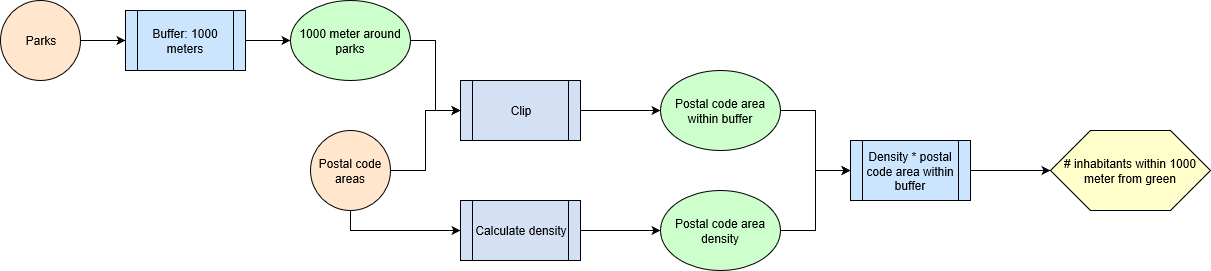 To calculate the number of inhabitants within 1000 meters from the green, a buffer around the parks is first created. The postal code areas are clipped to this buffer. Then, the area of the clipped postal code areas is multiplied with the density of the original postal code areas.Power consumption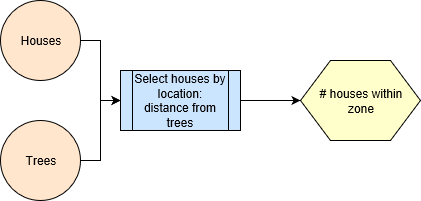 The houses are selected by location, first in a distance from 50 meters from the trees. The number of selected houses is noted. Then the houses are selected in 100 meters from the trees. Subtract the number of houses in a distance from 50 meters from the trees, and the result is the number of houses in the distance from 50-100 meters.House value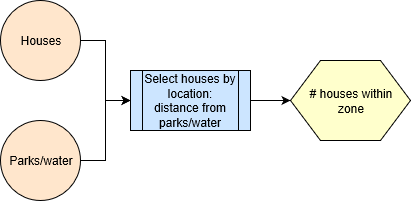 The houses are selected by location from distances from the parks and water. For the proximity indicator, a buffer of 400 meter is used (this has been used in earlier research). For the view indicator, a buffer of 35 meter is used. This buffer has been determined by trying out different buffers and seeing on the map which buffer best selected the only the first row of houses to look out on a park, water or treeline. For treeline, the same process as in the flowchart is used.For the indicator bordering water, a small buffer (5 meter) is first used to select possible houses that border water. Then, visual analysis is done using satellite images from Google maps, to look if the houses actually border water.Recreation and spare timeFor this indicator, an estimation of the expected recreationists has been made by the municipality. These are the numbers:Now:		10.000 recreationistsAfter parks:	15.000 recreationists (5.000 extra)After houses:	17.700 recreationists (18% extra)Social cohesionFor social cohesion, the parks and postal code areas are intersected. Then, the surface of the park within the postal code areas is calculated. After that, the attribute table is copied to Excel. This is because some postal code areas will be in the table multiple times, and need to be merged. For every same postal code area, add up the park area surfaces. Then, the relative area of park and postal code area can be calculated by dividing the total park surface by the postal code area surface. The same thing can be done for the water.Model adjustment processesPower consumption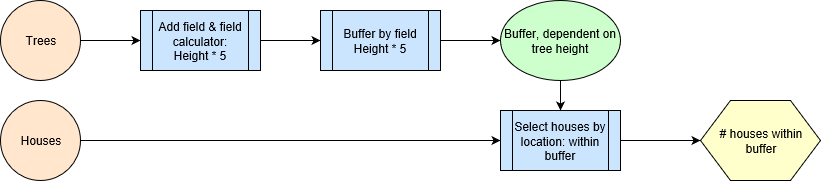 A field is added to the attribute table of the shapefile. Using field calculator, this field is given the value of height * 5. Then, a buffer is created using the new field of height * 5. Select the houses by location within the buffer. This results in the number of houses within the buffer. The same can be done for the 5-10 times the height buffer. The added field will have the value of height * 10. At the end, subtract the number of houses in the 0-5 times buffer from the 0-10 times buffer, to get the 5-10 times the height buffer.House valueFor the house value, adjustments are made to the proximity to park and proximity to water indicators. The amount of houses in the distances 0-100 meter, 101-200 meter, 201-300 meter and 301-400 meter are calculated. The outcomes are multiplied by the weights, respectively 1,3, 1,1, 0,9 and 0,7.Results current modelScenario 1: now Health										total: €4.539.473,30Health costs: 43,069 less patients  €770.113,54Labor loss: 28,856 less labor loss  €3.769.359,76Power consumption								total: €967.817,67<50 meter: 36336 less m3 gas  €494.024,2650-100 meter: 34848 less m3 gas  €473.793,41House value									total:€212.995.277,56Proximity of water: €76.729.891,4Proximity of parks: €120.428.838,-View on water: €1.340.003,62View on park: €8.849.545,84View on greenline: €5.646.998,7Bordering water: €0Recreation and spare time							total: €206.000,-New green: €206.000,-Social cohesion									total: €3.309.352,71Increase in plantation surface: 50,303 less movers  €3.051.751,76Increase in water surface: 4,246 less movers  €257.600,95total: €222.017.921,24Scenario 2: after parksHealth										total: €4.564.379,68 Difference with now: €24.906,38Health costs: 43,306 less patients  €774.338,86	difference with now: 0,237 less patients, €4.225,32Labor loss: 29,015 less labor loss  €3.790.040,82	verschil nu: 0,159 minder arbeidsverlies, €20.681,06Power consumption								total: €967.817,67								Difference with now: €0,-<50 meter: 36336 less m3 gas  €494.024,26	difference with now: €0,-50-100 meter: 34848 less m3 gas  €473.793,41	difference with now: €0,-House value									total:€228.178.364,38 Difference with now: €15.183.086,82Proximity of water: €88.168.178,60	difference with now: €11.438.287,20Proximity of parks: €122.764.336,-	difference with now: €2.335.498,-View on water: €1.426.358,88	difference with now: €86.355,26View on park: €10.172.492,20	difference with now: €1.322.946,36View on greenline: €5.646.998,7	difference with now: €0Bordering water: €0	difference with now: €0Recreation and spare time							total: €309.000,- Difference with now: €103.000,-New green: 309.000,-	difference with now: 103.000,-Social cohesion									total: €4.181.978,85 Difference with now: €872.626,14Increase in plantation surface: 64,399 less movers  €3.906.894,36	difference with now: 14,096 less movers, €855.142,60Increase in water surface: 4,534 less movers  €275.084,49	verschil nu: 0,288 less movers, €17.483,54total: €238.201.540,58difference with now: €16.183.619,34Scenario 3: after housesHealth										total: €5.383.938,09 Difference with now: €844.464,79 Difference with after parks: €819.558,41Health costs: 51,100 less patients  €913.714,78Labor loss: 34,24 less labor loss  €4.472.223,31Power consumption								total: €1.141.737,69Difference with now: €173.920,02 Difference with after parks: €173.920,02<50 meter: 42864 less m3 gas  €582.778,9450-100 meter: 41112 less m3 gas  €558.958,75House value									total:€395.884.850,64 Difference with now: €182.889.573,08 Difference with after parks: €167.706.486,26Proximity of water: €104.039.317,-Proximity of parks: €144.857.340,-View on water: €1.676.935,44View on park: €11.997.798,20View on greenline: €133.313.460,-Bordering water: €0Recreation and spare time							total: €364.620,-Difference with now: €158.620,- Difference with after parks: €55620,-New green: €364.620,-Social cohesion									total: €4.934.735,05Difference with now: €1.625.382,34 Difference with after parks: €753.756,20Increase in plantation surface: 75,991 less movers  €4.610.135,35Increase in water surface: 5,351 less movers  €324.599,70total: €407.551.261,47Difference with now: €185.533.340,23Difference with after parks: €169.349.720,89Results after adjustments of the modelPower consumptionNow										total: €2.571.112,36							Difference with current model: €1.603.294,69 0-5 times tree height: 75.744 m3 less gas  €1.029.815,425-10 times tree height: 113.364 m3 less gas  €1.541.296,94After houses									total: €3.033.974,6							Difference with current model: €1.892.236,910-5 times tree height: 89.376 m3 less gas  €1.215.156,15-10 times tree height: 133.776 m3 less gas  €1.818.818,5House valueNow										total:€180.118.957,61						            Difference with current model: -€17.039.771,79Proximity to water: €66.880.106,22Proximity to parks: €113.238.851,39After parks									total:€194.548.046,56						           Difference with current model: -€16.384.468,04Proximity to water: €77.989.430,89Proximity to parks: €116.558.615,67After houses									total: €229.961.895,-						          Difference with current model: -€18.934.762,-Proximity to water: €92.028.784,29Proximity to parks: €137.933.110,71Discussion and conclusionDiscussionIn the TEEB-tool, the study “Morbidity is related to a green living environment” (J. Maas, et al., 2009) is used as a source for the health category. The result of this study says: “The annual prevalence rate of 15 of the 24 disease clusters was lower in living environments with more green space in a 1 km radius. The relation was strongest in slightly urban areas and not apparent in very strongly urban areas.” A very strong urban area is by CBS definition an area with an average address density of 2500 or more addresses per km2. The address density around the Dordwijkzone exceeds this number in some places, and in some not. It depends on the locations of the square kilometers that are chosen. Because of this, it is not certain if the relation between health and green is present around in every place around the Dordwijkzone. For the purpose of this research, the average address density around the Dordwijk zone was used and this resulted in an address density of approximately 1900 adresses per km2. This is under 2500, so the health category has been used.In the health category, the number of inhabitants within a 1000-meter radius must be calculated. This has been done using postal code area population density. This causes MAUP to be present. The assumption is made here that the population is distributed evenly throughout the postal code areas.The social cohesion category has small scaled green and plantation as an indicator. However, the plan for the Dordwijkzone is not focused on making small green, but on making parks. For this research, it has been assumed in consultation with the municipality supervisors that the parks of the Dordwijkzone have the same impact on social cohesion as small green would have.The TEEB-model could still be improved, for example with the adjustments that have been done in this research. Also, the wind direction could be taken into account for the category of energy consumption. If the municipality collects data on the depth of the bodies of water, they would also be able to use the TEEB-tool’s category of water management.ConclusionThe societal benefit of the Dordwijkzone in the current situation is the positive influence it has on health, power consumption, house value, recreation and social cohesion. Per year, there are 43 less patients due to the Dordwijkzone and 29 less sick workers. In total, 71.184 m3 of gas is saved by the shelter that the trees give to the houses. An estimated 10.000 recreationists make use of the Dordwijkzone per year. The social cohesion is also higher because of the Dordwijkzone: there are 55 less people per year who move away. All these things together deliver a value of €222.017.921,24.When new parks are built, the category of house value has the highest increase, namely an increase of €15.183.086,82. Social cohesion also increases, there will be 14 less people who move away per year compared to the current situation. The change in value for this is €872.626,14. It is estimated that there will be 5000 new recreationists when the parks have been made. This will increase the value of recreation by 103.000. Health and energy consumption do not undergo notable change. The total increase in value compared to the current situation is €16.193.619,34.The construction of new houses has a lot of value. There will be 8 less patients per year compared to the current situation, and 5 less sick workers per year. This increases the value of health by €844.464,79 compared to now. 12.792 extra m3 of gas is saved, which produces €173.920,02. The house value is again the thing that has the largest increase. Compared to the current situation, this will deliver €182.889.573,08 more. With the construction of the new houses also come new inhabitants, it has been estimated that there will be 18% new recreationists. This results in an added value of €158.620 compared to the current situation. Lastly, the social cohesion increases. There will be 25 less people who move away every year compared to now. The value of this is €1.625.382,34 compared to the current situation.The complete plan of the construction of parks and houses results in an added value of €185.533.340,23. The biggest part of this comes from the house construction, namely €169.349.720,89.SourcesP. Sukhdev, et al. (2010): “The Economics of Ecosystems and Biodiversity”De Urbanisten (2016): “Goed groen is goud waard”Damani Bruno (2018): “Spatial analysis of the multiple benefits of Urban Blue Green Infrastructures”TEEB (2016): Bronvermelding kengetallen TEEB-stad toolJ. Maas, et al. (2009): “Morbidity is related to a green living environment”AppendixParks in scenario 1: now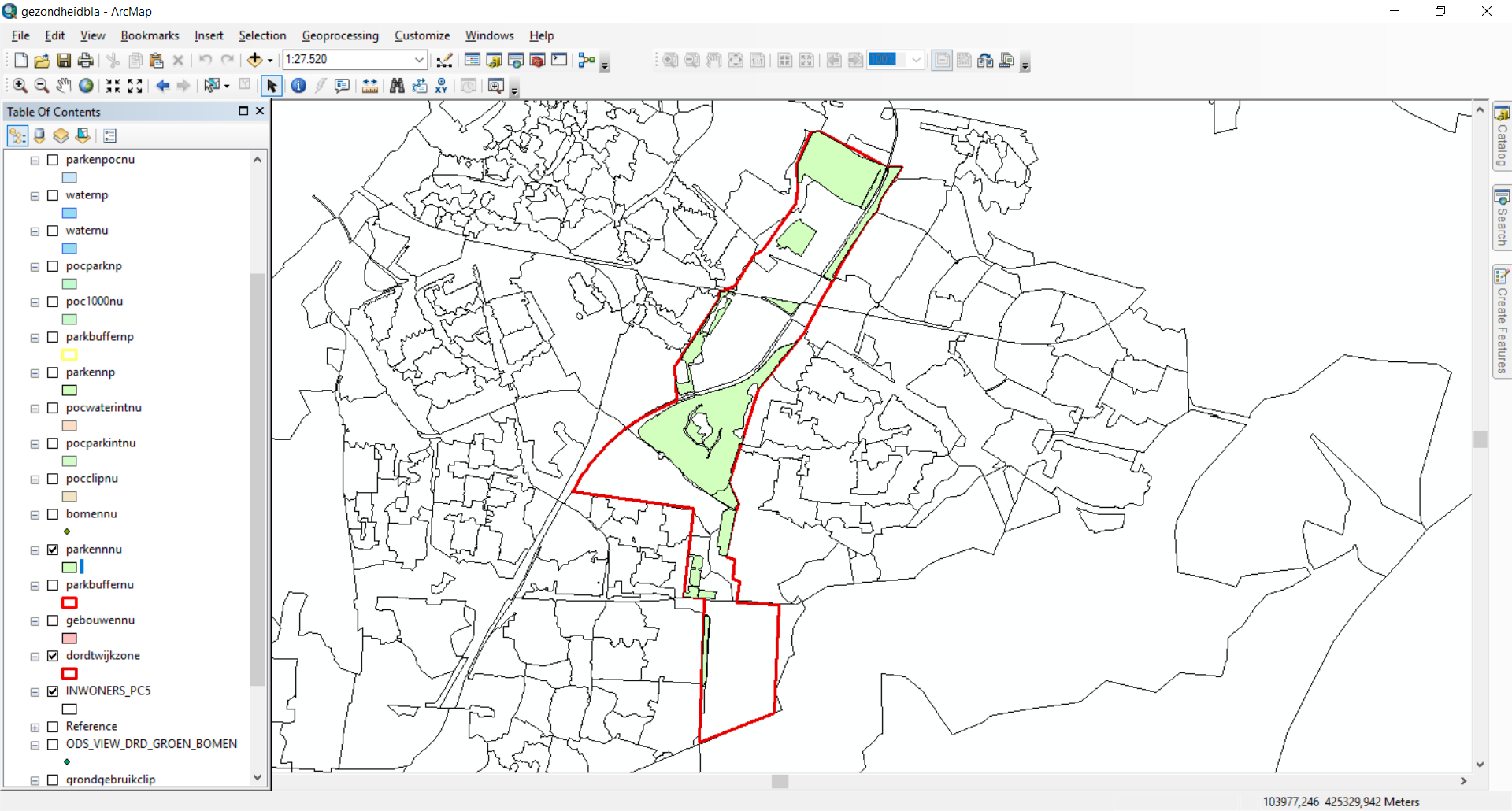 Water in scenario 1: now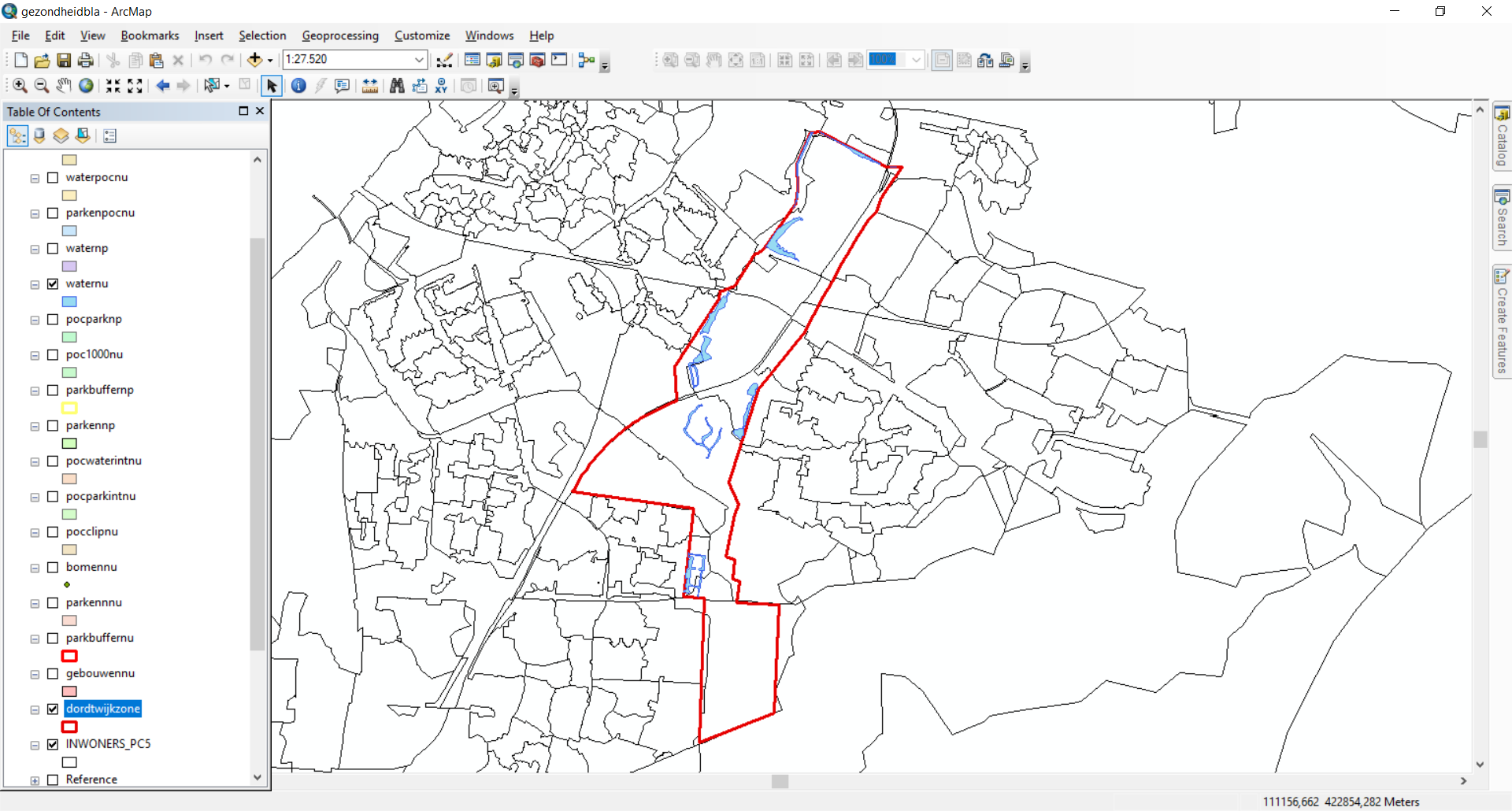 Parks in scenario 2/3: after redesign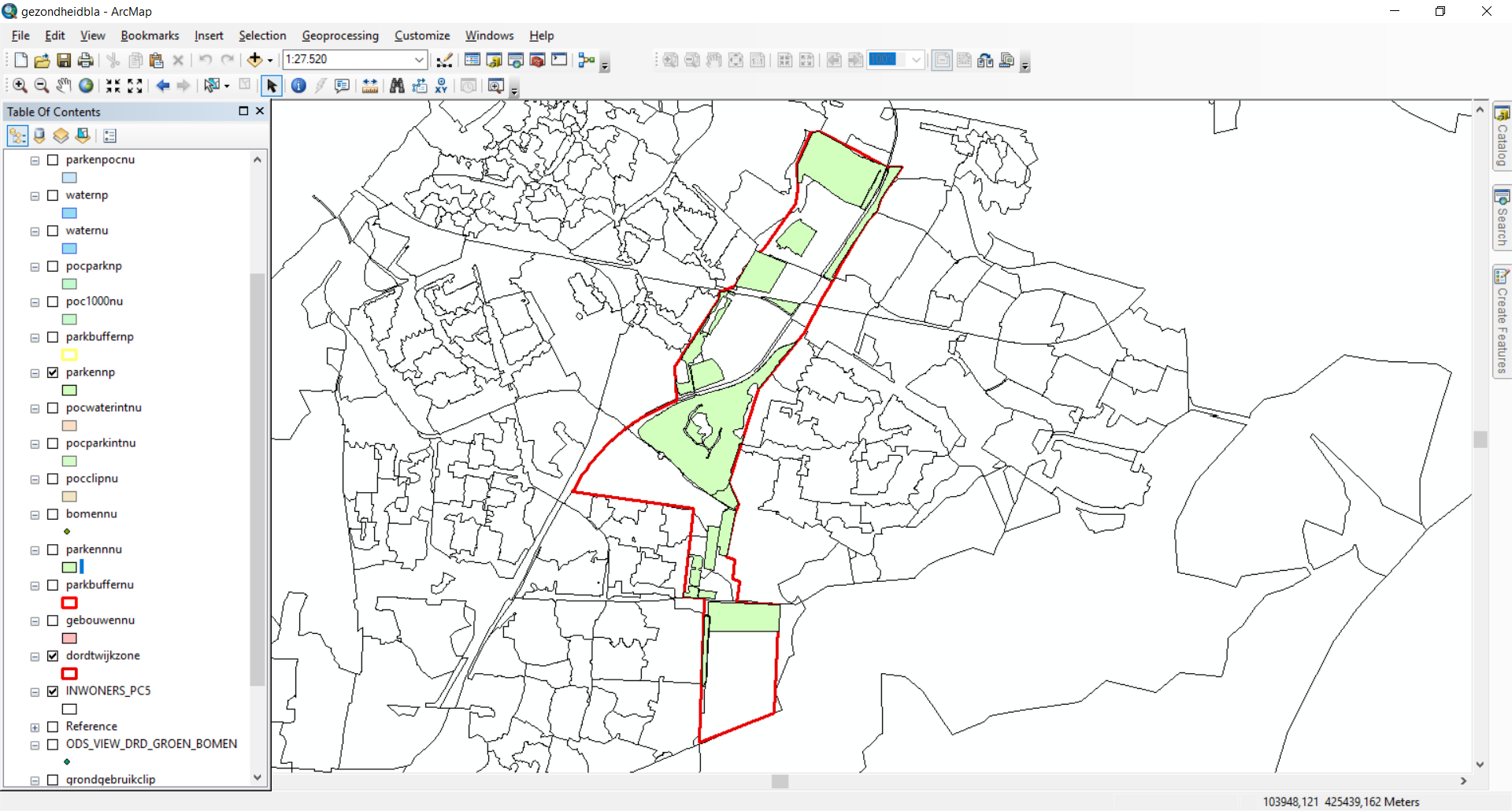 Water in scenario 2/3: after redesign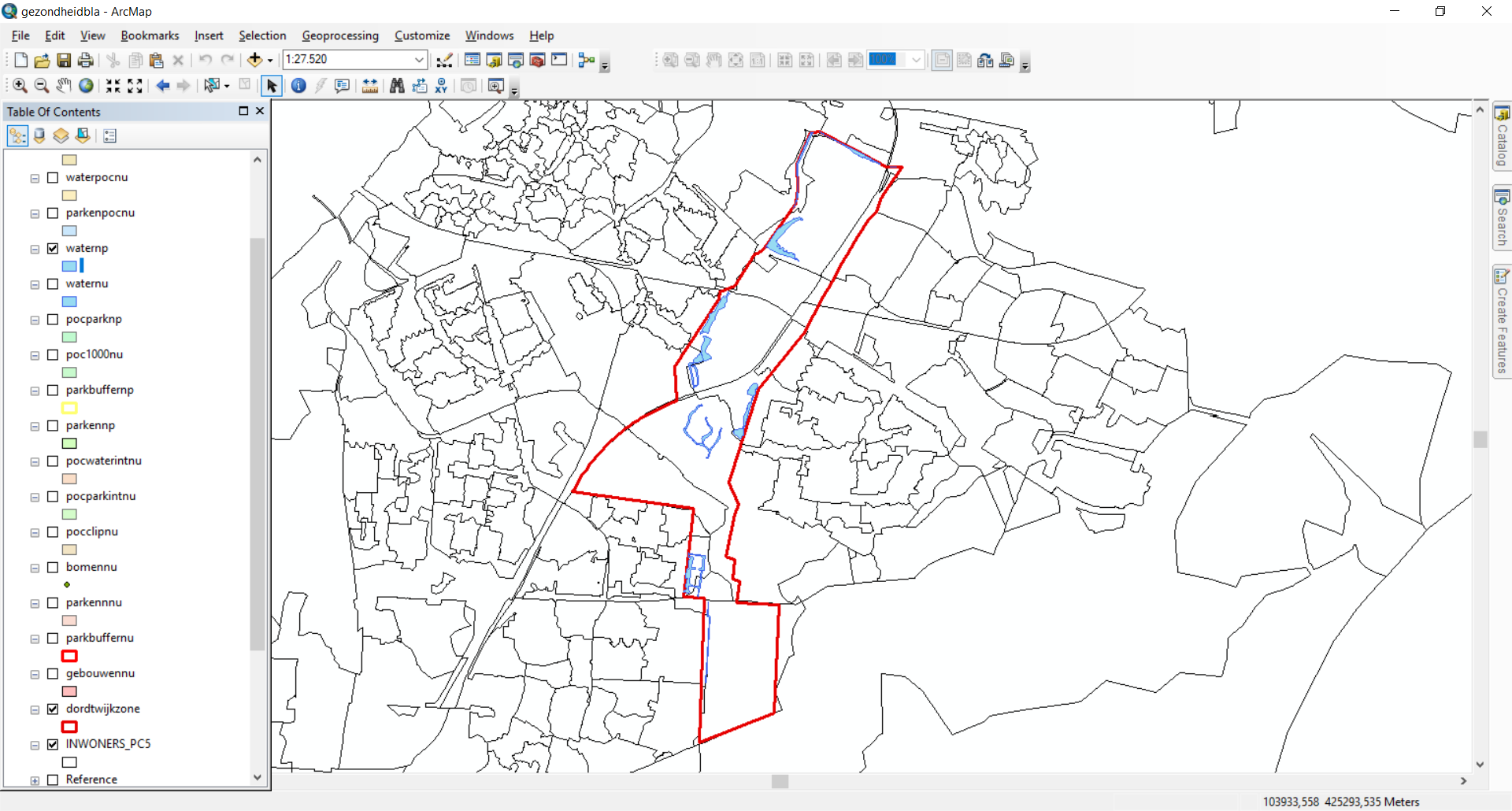 TitleSourceYearScaleFormatFit for purposePopulation densityMunicipality of Dordrecht2018Postal code areaShapefileThe postal code areas are small enough to be representative for the population density within that area.HousesMunicipality of Dordrecht2018HouseShapefileEvery house is a polygon, so this is very accurate to determine where houses are.WOZ-waardeMunicipality of Dordrecht2018Postal code areaShapefileThe postal code areas are small enough to be representative for the WOZ-waarde within that area.Land usePDOK201225x25 mShapefileThe raster is small enough to have an accurate representation of where the main features are located.Tree mapMunicipality of Dordrecht2018TreeShapefileEvery tree is a point, so the position of the trees is accurate.